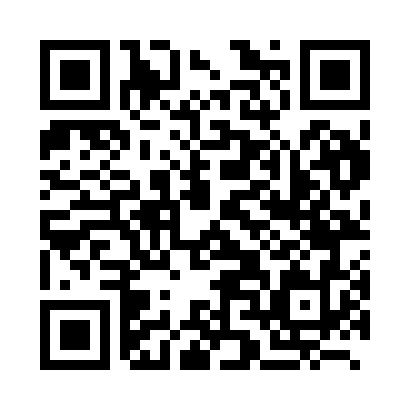 Prayer times for Villamontes, BoliviaWed 1 May 2024 - Fri 31 May 2024High Latitude Method: NonePrayer Calculation Method: Muslim World LeagueAsar Calculation Method: ShafiPrayer times provided by https://www.salahtimes.comDateDayFajrSunriseDhuhrAsrMaghribIsha1Wed5:166:3212:113:265:507:012Thu5:166:3212:113:255:497:013Fri5:176:3212:113:255:497:004Sat5:176:3312:113:245:487:005Sun5:176:3312:113:245:486:596Mon5:176:3412:103:235:476:597Tue5:186:3412:103:235:476:588Wed5:186:3412:103:235:466:589Thu5:186:3512:103:225:466:5810Fri5:196:3512:103:225:456:5711Sat5:196:3612:103:225:456:5712Sun5:196:3612:103:215:446:5713Mon5:206:3612:103:215:446:5614Tue5:206:3712:103:215:436:5615Wed5:206:3712:103:215:436:5616Thu5:216:3812:103:205:436:5517Fri5:216:3812:103:205:426:5518Sat5:216:3912:103:205:426:5519Sun5:216:3912:103:205:426:5520Mon5:226:3912:103:195:416:5521Tue5:226:4012:113:195:416:5422Wed5:226:4012:113:195:416:5423Thu5:236:4112:113:195:416:5424Fri5:236:4112:113:195:406:5425Sat5:236:4112:113:195:406:5426Sun5:246:4212:113:185:406:5427Mon5:246:4212:113:185:406:5428Tue5:246:4312:113:185:406:5429Wed5:256:4312:113:185:406:5330Thu5:256:4412:123:185:396:5331Fri5:256:4412:123:185:396:53